   БАШKОРТОСТАН  РЕСПУБЛИКАҺЫ                                        РЕСПУБЛИКА  БАШКОРТОСТАН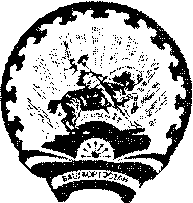          СТӘРЛЕБАШ РАЙОНЫ                                                          АДМИНИСТРАЦИЯ МУНИЦИПАЛЬ  РАЙОНЫНЫҢ                                               СЕЛЬСКОГО ПОСЕЛЕНИЯ                                                                                      ЯМFЫРСЫ АУЫЛ СОВЕТЫ			                       ЯНГУРЧИНСКИЙ СЕЛЬСОВЕТ             АУЫЛ БИЛӘМӘҺЕ                                                              МУНИЦИПАЛЬНОГО РАЙОНА                                                                                                            ХАКИМИӘТЕ                                                                     СТЕРЛИБАШЕВСКИЙ РАЙОН	453195, Ямғырсы ауылы,Совет урамы,17а                                                   453195, с.Янгурча, ул.Советская, 17а                       Тел.2-31-40                                                                                                       Тел.2-31-40                                                                                                                                                                                                                                                                                          БОЙОРОК                                                                                    РАСПОРЯЖЕНИЕ       «29»  ноябрь   2019 й.                        № 31                   «29»  ноября  2019 годаОб укреплении пожарной безопасности в Осенне-зимний период 2019-2020 г.г. на территории сельского поселения Янгурчинский сельсовет муниципального района Стерлибашевский район Республики Башкортостан»            Во исполнение постановления Правительства Республики Башкортостан от 14 сентября 2012 года № 319 «О ежегодном комплексе мероприятий по обеспечению пожарной безопасности в осенне-зимний период на территории Республики Башкортостан» руководствуясь федеральными законами от 21 декабря 1994 года №69-ФЗ «О пожарной безопасности»,  от 06 октября 2003 года № 131-ФЗ  «Об общих принципах организации местного самоуправления в Российской Федерации», в целях минимизации риска возникновения чрезвычайных ситуаций с наступлением осенне-зимнего периода 2019-2020 г.г. и распоряжением главы администрации муниципального района Стерлибашевский район Республики Башкортостан № 421-р от 28.11.2019г., приказываю:Рекомендовать всем руководителям учреждений, хозяйств  обеспечить проведение противопожарных инструктажей    с  работниками, организовать практическую отработку действий работников при возникновении пожара и других чрезвычайных ситуаций.Провести сход граждан во всех населенных пунктах для доведения до населения необходимости соблюдения правил пожарной безопасности и ограничения нахождения детей без присмотра взрослых.В декабре провести месячник пожарной безопасности, в ходе которого усилить проведение комплекса профилактических мероприятий по недопущению чрезвычайных ситуаций.В срок до 1 декабря составить графики проведения массовых новогодних и рождественских мероприятий на объектах социальной сферы, образования, культуры.Провести оперативные совещания с рассмотрением вопроса об обеспечении пожарной безопасности в период праздничных дней и безопасность эксплуатации объектов жизнеобеспечения в данный период.Принять меры к усилению противопожарного режима и проведению с дежурным персоналом дополнительных инструктивных занятий по предупреждению пожаров и эвакуации людей на объектах с массовым пребыванием людей на случай возникновения пожара и проверить готовность персонала к действиям при чрезвычайных ситуациях.Обеспечить наружное освещение территорий населенных пунктов в темное время суток в местах размещения пожарного инвентаря, беспрепятственный проезд  пожарно-спасательной техники  к зданиям (сооружениям), противопожарному водоснабжению,  обеспечить их очистку от снега и льда;В рамках профилактической операции «Жилище» осуществить комиссионную проверку противопожарного состояния жилищ граждан, в том числе мест проживания неблагополучных и многодетных семей, лиц, состоящих на профилактическом учете, злоупотребляющих спиртные напитки, обеспечить контроль за содержанием в надлежащем состоянии внутридомовых электрических и газовых сетей, отопительных приборов.Рекомендовать  всем руководителям учреждений, хозяйств при проведении массовых Новогодних мероприятий строго руководствоваться правилам по технике безопасности и пожарной безопасности   Контроль за исполнением данного распоряжения оставляю за собой.            Глава сельского поселения                                                     Ф.Ф.Каримов 